СХЕМА ГРАНИЦ РЫБОВОДНОГО УЧАСТКА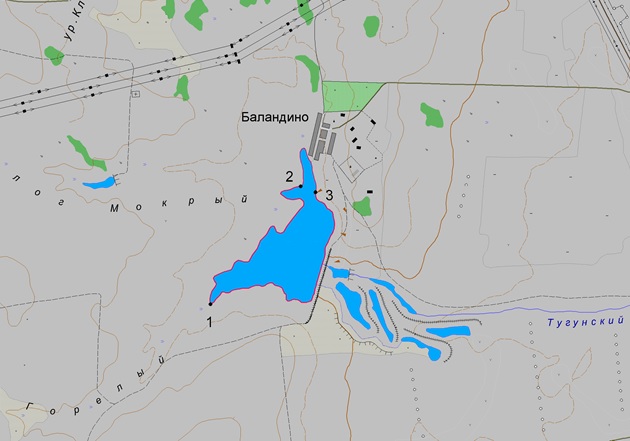 1:50 000Условные обозначения:Границы населенных пунктов;                    Границы рыбоводного участка;              	  Точки границ рыбоводного участка;Наименование рыбоводного участкаПлощадь рыбоводного участка, гаОписание границ 
рыбоводного участкаГеографические координаты рыбоводного участкаГеографические координаты рыбоводного участкаГеографические координаты рыбоводного участкаЦель исполь- зования рыбоводного участкаМесто расположения рыбоводного участкаНаименование рыбоводного участкаПлощадь рыбоводного участка, гаОписание границ 
рыбоводного участка№ точкиС.Ш.В.Д.Цель исполь- зования рыбоводного участкаМесто расположения рыбоводного участкаВодохранилище на Тугунском Логу
(2 км. южнее 
н.п. Баландино)267Границы рыбоводного участка проходят по береговой линии и включают в себя всю акваторию водного объекта12353°41’21”53°42’20” 53°42’16”60°37’53” 60°39’03” 60°39’15”Товарное рыбоводствоЧесменский муниципальный район